Nr.  140041  din 06.08,2020ANUNŢ COLECTIV,pentru comunicare prin publicitate              În temeiul  art. 47 alin. (5) din Legea nr. 207 din 20.07.2015 privind Codul de procedură fiscală, republicată, cu modificările şi completările ulterioare, comunicăm că au fost emise acte administrative fiscale pentru următorii contribuabili:                            Actul administrativ fiscal poate fi consultat de titularul acestuia la sediul Direcţiei Generala Impozite, Taxe si Alte Venituri Locale – Serviciul de Urmarire si Executare Silită,Amenzi din  str. Domnească nr. 13, bl. L parter.              Prezentele acte administrative fiscale se consideră communicate în termen de 15 zile de la data afişării anunţului, respectiv         .              Dacă aveţi nelămuriri în legătură cu acest anunţ, o puteţi contacta pe doamna Ciriplinschi Aurora la sediul nostru sau la numărul de telefon 0236/307790.                                                                                                                           ŞEF SERVICIU                                                                                                     Cj. Adriana EnacheNr. crtNumele şi prenumele / denumirea contribuabiluluiDomiciliul fiscal al contribuabiluluiDenumirea actului administrativ fiscal / nr. şi data actului: somatia nr.1BRATEANU FLORINStr. ALBA IULIA Nr. 401368151/21,04,20202BUCOSSI FRANCOStr. NAE LEONARD Nr. 25 Bl. S2 Ap. 251352792/24,04,20203CIOBOTARU MADALINA-SUNITAStr. CALUGARENI Nr. 22 Bl. U2 Ap. 371353053/24,04,20204CRAITA FLORINStr. NUFARULUI Nr. 9 Bl. S11 Ap. 491368172/21,04,20205CRISTEA MARIUSStr. AVIATORILOR Nr. 3 Bl. U9 Ap. 561368973/21,04,20206DOROBEICA  ALEXANDRA PATRICIAStr. CLUJ Nr. 12 Bl. D2 Ap. 91	1375068/21,04,20207FILIP  LIZUCAStr. SATURN Nr. 14 Bl. C3 Ap. 460672/14,05,20208GORIE DANIELStr. TECUCI Nr. 156C Bl. T3 Ap. 261340026/10,04,20209GRIGORE GABRIEL-MARINICAStr. NAE LEONARD Nr. 16 Bl. C14 Ap. 21376454/21,04,202010GURAU GEORGELStr. MAGURA Nr. 6 Bl. P6A Ap. 11371488/21,04,202011IVAN CIPRIAN-CRISTIANStr. NAE LEONARD Nr. 18 Bl. S1 Ap. 121340195/10,04,202012 LEAHU GEORGE	Str. NAE LEONARD Nr. 25 Bl. R2 Ap. 4955802/15,05,202013LUPU CONSTANTINStr. CALUGARENI Nr. 14 Bl. U1A Ap. 4054102/06,05,202014MARDARE PETRUStr. CALUGARENI Nr. 6 Bl. K4 Ap. 551352665/08,04,202015MIHALACHE NICUStr. ALBA IULIA Nr. 11 Bl. L4A Ap. 211352373/24,04,202016NIDELCU SERGIUStr. CALUGARENI Nr. 18 Bl. U8 Ap. 51353027/24,04,202017OANCEA DORUStr. CALUGARENI Nr. 8 Bl. P2A Ap. 1465843/15,05,202018PRISECARU   IONUTStr. NAE LEONARD Nr. 25 Bl. R2 Ap. 131353051/24,04,202019ROSU STEFANStr. EREMIA GRIGORESCU Nr. 2 Bl. I1 Ap. 171374936/21,04,202020STANILA VITALIEStr. ALBA IULIA Nr. 11 Bl. L4A Ap. 4955614/15,05,202021TABAC COSTACHEStr. TECUCI Nr. 1871376857/21,04,202022TEODORESCU VIORICA –GICAStr. CALUGARENI Nr. 11 Bl. L1A Ap. 341376686/21,04,202023TOFAN TRAIAN-AURELStr. NAE LEONARD Nr. 9 Bl. C7 Ap. 511376846/21,04,202024TRIFAN IGORStr. CALUGARENI Nr. 22 Bl. U2 Ap. 351356404/08,04,202025TRIFAN IGORStr. CALUGARENI Nr. 22 Bl. U2 Ap. 351354855/08,04,202026VRANCEANU ARTEMIS CECILIAStr. ALBA IULIA Nr. 1 Bl. K2A Ap. 355573/15,05,202027 ZVINCA VERONICAStr. CALUGARENI Nr. 17 Bl. T5 Ap. 255738/15,05,2020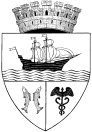 